«Демонстрируемые материалы»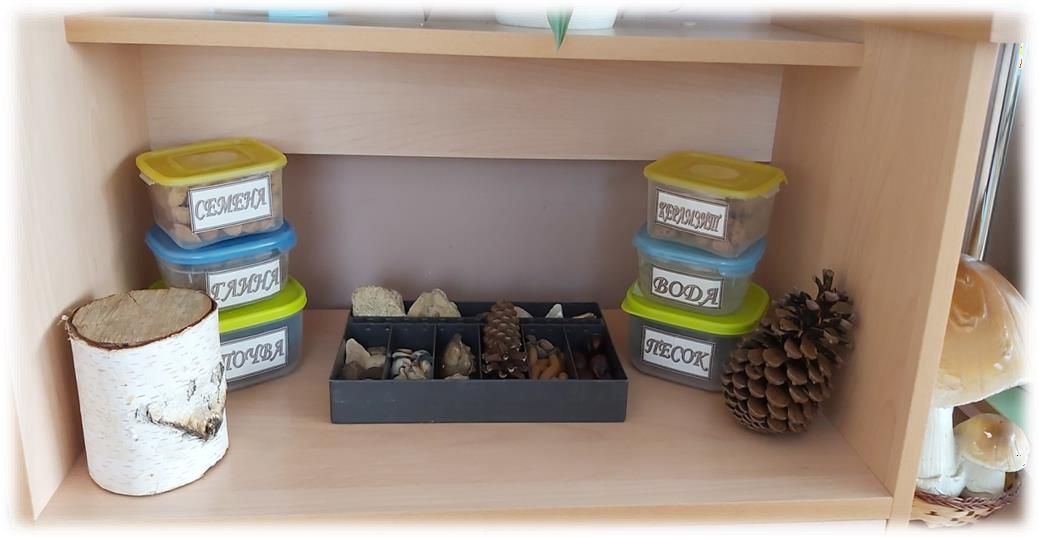 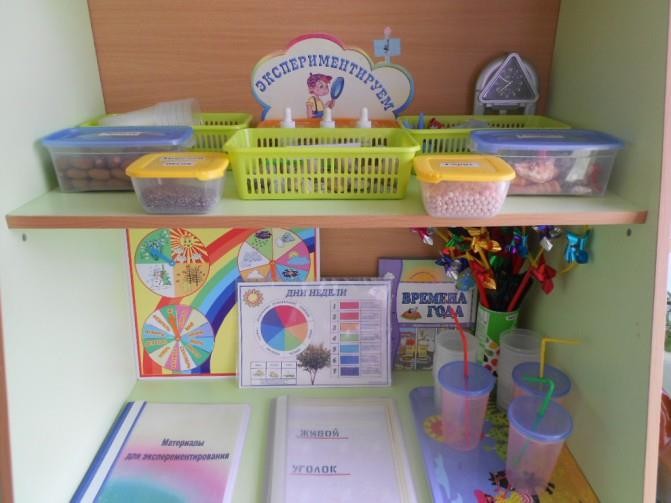 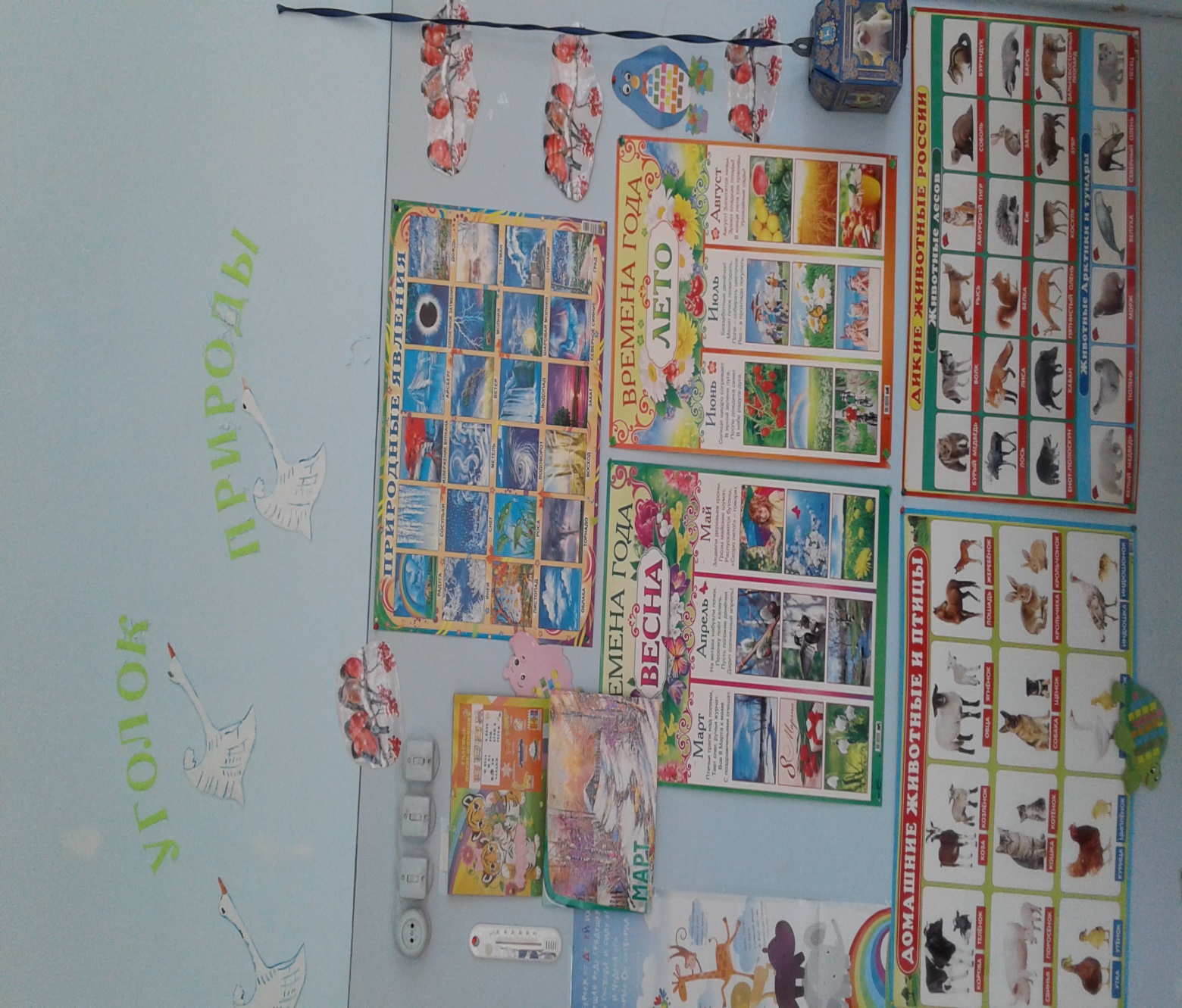 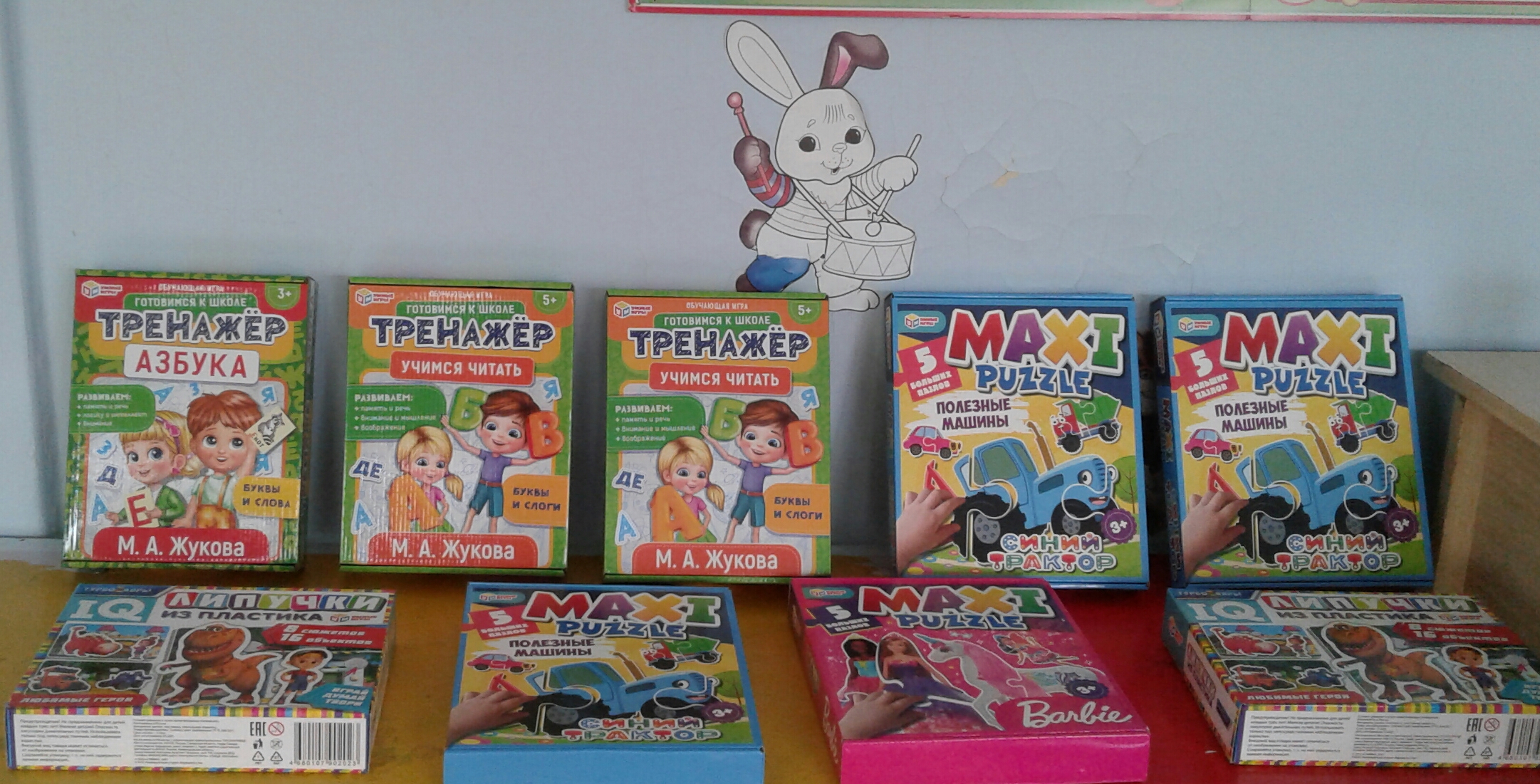 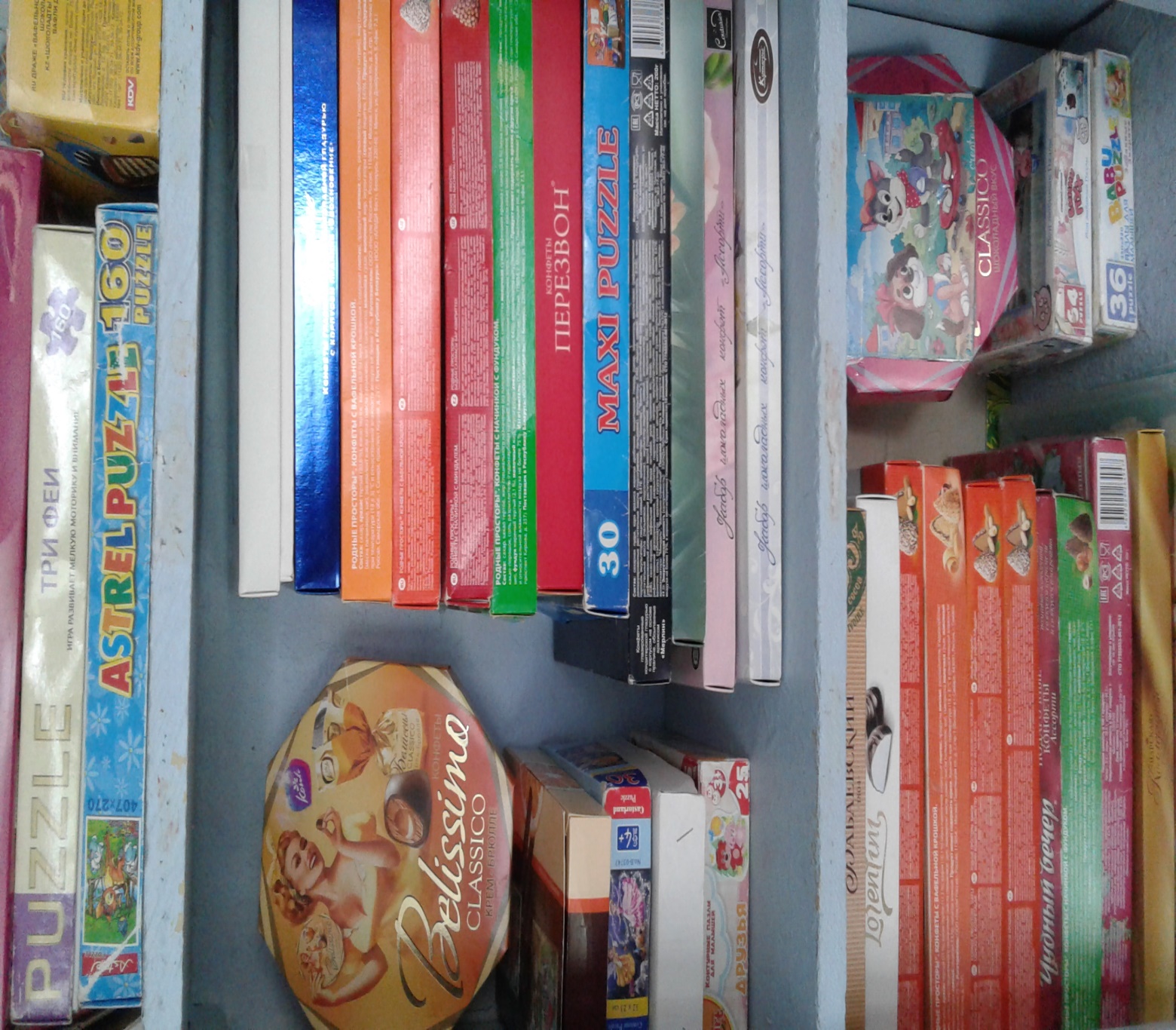 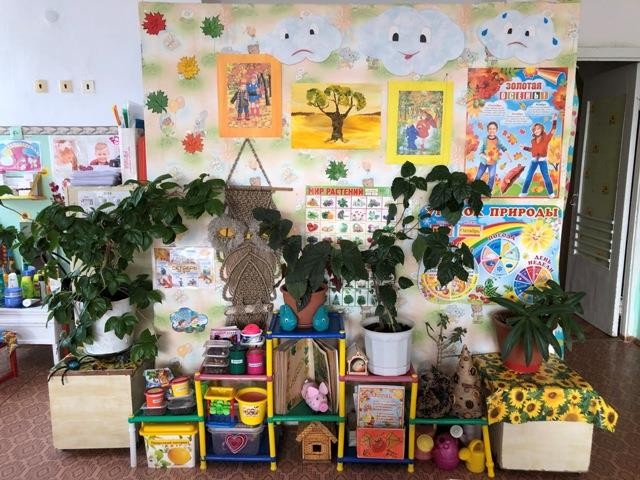 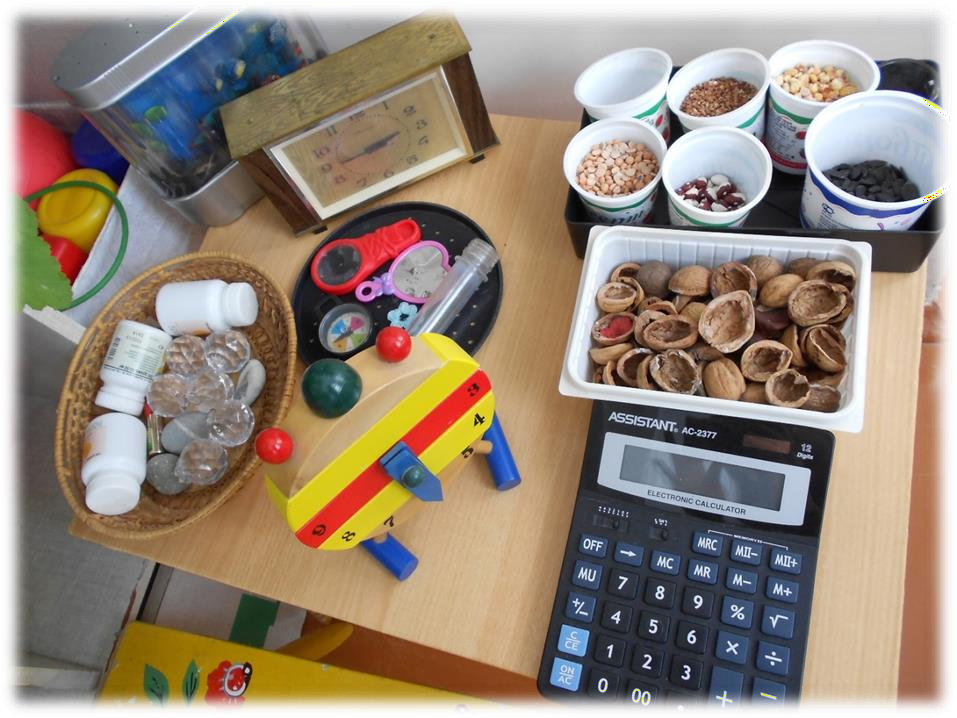 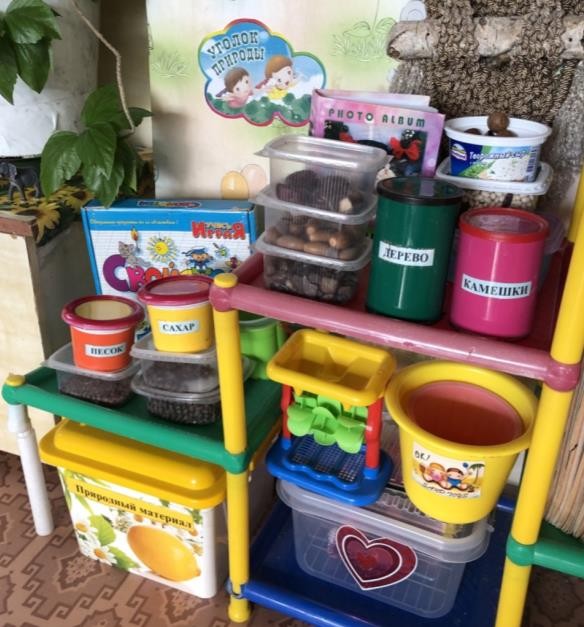 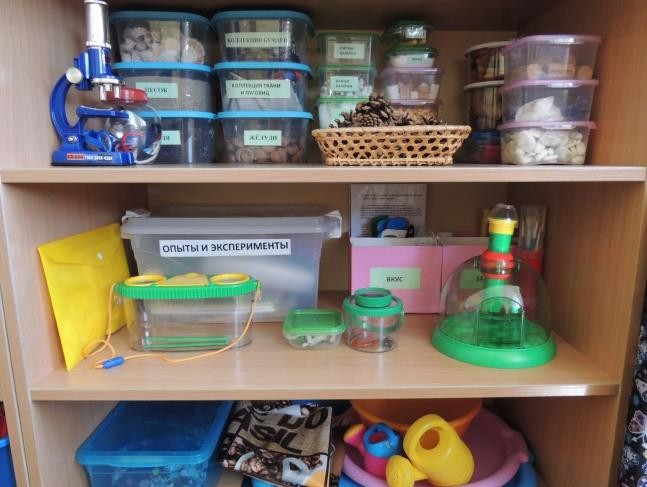 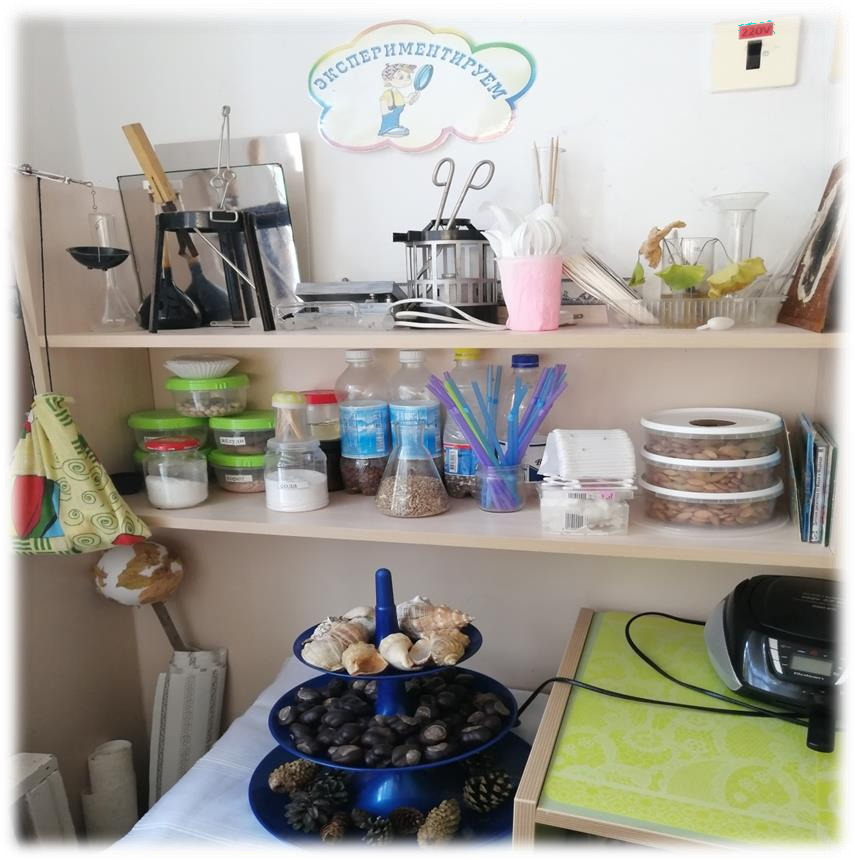 